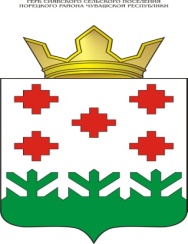 О внесении изменений в  муниципальную программу Сиявского сельского поселенияПорецкого района Чувашской Республики «Развитие культуры и туризма», утвержденную постановлением администрации Сиявского сельскогопоселения Порецкого района от  28.01.2019 № 15 Администрация Сиявского сельского поселения Порецкого района п о с т а н о в л я е т :Внести в муниципальную программу Сиявского сельского поселения Порецкого района Чувашской Республики «Развитие культуры и туризма»  (далее - программа), утвержденную постановлением администрации Сиявского сельского поселения Порецкого района 28.01.2019 № 15, следующие изменения: В Паспорте программы -   позицию  «Подпрограммы муниципальной программы» дополнить новым абзацем  вторым следующего содержания:"Строительство (реконструкция) и модернизация муниципальных учреждений культуры клубного типа"В Паспорте программы позицию «Объёмы финансирования муниципальной программы с разбивкой по годам  её реализации» изложить в следующей редакции:В Паспорте программы раздел III изложить в следующей редакции:«Раздел III. Обоснование объема финансовых ресурсов, необходимых для реализации муниципальной программы Расходы муниципальной программы формируются за счет средств бюджета Сиявского сельского поселения Порецкого района.Общий объем финансирования муниципальной программы на 2019 - 2035 годы составляет  21348,6  тыс. рублей. Показатели по годам и источникам финансирования приведены в табл. 2.Таблица 2 (тыс. рублей)Ресурсное обеспечение и прогнозная (справочная) оценка расходов за счет всех источников финансирования реализации муниципальной программы приводятся в приложении № 2 к муниципальной программе.В муниципальную программу включена подпрограмма, реализуемая в рамках муниципальной программы, согласно приложениям № 3,4  к настоящей муниципальной программе».   Приложение № 2 к программе изложить в редакции согласно приложению № 1 к настоящему постановлению.В Паспорте подпрограммы "Развитие культуры в Чувашской Республике" позицию «Объёмы финансирования муниципальной программы с разбивкой по годам  её реализации» изложить в следующей редакции:Раздел IV изложить в следующей редакции:«Раздел IV. Обоснование объёма финансовых ресурсов, необходимых для реализации подпрограммыОбщий объем финансирования подпрограммы за счет всех источников финансирования составляет – 6390,6  тыс. рублей, за счет средств местного бюджета – 6390,6  тыс. рублей. Показатели по годам и источникам финансирования приведены в таблице 2.Таблица 2 (тыс. рублей)Объемы бюджетных ассигнований уточняются при формировании бюджета Сиявского сельского поселения Порецкого района Чувашской Республики на очередной финансовый год и плановый период.Ресурсное обеспечение реализации подпрограммы за счет всех источников финансирования по годам реализации в разрезе мероприятий подпрограммы представлено в приложении № 1  к подпрограмме.»Приложение № 1 к подпрограмме изложить в редакции согласно приложению № 2 к настоящему постановлению.В Паспорте подпрограммы «Строительство (реконструкция) и модернизация муниципальных учреждений культуры клубного типа» позицию «Объёмы финансирования муниципальной программы с разбивкой по годам  её реализации» изложить в следующей редакции:  Раздел IV изложить в следующей редакции:«Раздел IV. Обоснование объёма финансовых ресурсов, необходимых для реализации подпрограммыОбщий объем финансирования подпрограммы за счет всех источников составит 14958,0 тыс. рублей, в том числе за счет средств республиканского бюджета Чувашской Республики – 12677,4 тыс. рублей. Показатели по годам и источникам финансирования приведены в табл. 2.Таблица 2(тыс. рублей)».Приложение № 1 к подпрограмме изложить в редакции согласно приложению № 3 к настоящему постановлению.Настоящее постановление вступает в силу со дня его официального опубликования.Врио главы сельского поселения                                                                                                               Л.В.НовиковаПриложение № 1Приложение №1 к постановлению администрации  Сиявского сельского поселения Порецкого района от  _02_.08.2022 №69  «Приложение № 2к программе «Развитие культуры в Сиявском сельском поселении Порецкого района» муниципальной программы Сиявского сельского поселения Порецкого района «Развитие культуры и туризма» Ресурсное обеспечение
и прогнозная (справочная) оценка расходов за счет всех источников финансирования реализации муниципальной программы Сиявского сельского поселения Порецкого района  Чувашской Республики «Развитие культуры и туризма» »;Приложение № 2Приложение № 2к постановлению администрации  Сиявского сельского поселения Порецкого района от 02.08.2022 №69 «Приложение №  1
к подпрограмме «Развитие культуры 
в Сиявском сельском поселении Порецкого района Чувашской Республике» муниципальной 
программы  Сиявского сельского поселения Порецкого районаЧувашской Республики 
«Развитие культуры и туризма»  РЕСУРСНОЕ ОБЕСПЕЧЕНИЕ
реализации подпрограммы «Развитие культуры в Сиявском сельском поселении Порецкого района Чувашской Республике» муниципальной программы Сиявского сельского поселения Порецкого района
Чувашской Республики «Развитие культуры и туризма» за счет всех источников финансирования ».Приложение № 3к постановлению администрации  Сиявского сельского поселения Порецкого района от  02.08.2022 №69 Приложение N 1
к подпрограмме "Строительство
(реконструкция) и модернизация
муниципальных учреждений
культуры клубного типа"
муниципальной  программы
Порецкого района Чувашской Республики
"Развитие культуры"Ресурсное обеспечение
реализации подпрограммы "Строительство (реконструкция) и модернизация муниципальных учреждений культуры клубного типа "муниципальной программы Порецкого района Чувашской Республики "Развитие культуры" за счет всех источников финансирования																			».АдминистрацияСиявского сельскогопоселенияПорецкогорайонаЧувашской РеспубликиПОСТАНОВЛЕНИЕ_02.08.2022_№ 69с. СияваЧăваш РеспубликинПăрачкав районĕнСиява ял поселенийĕнадминистрацийĕЙЫШĂНУ                 02.08.2022_  №69 Сиява сали «Объемы финансирования муниципальной программы с разбивкой по годам реализации-общий объем финансирования муниципальной программы составляет         21348,6   тыс. рублей, в том числе:в 2019 году –     714,0   тыс. рублей;в 2020 году –      840,0   тыс. рублей;в 2021 году –      177,9   тыс. рублей;в 2022 году –      15636,1  тыс. рублей;в 2023 году –      150,0     тыс. рублей;в 2024 году –      150,0   тыс. рублей;в 2025 году –      334,6   тыс. рублей;в 2026-2030 годах –   1673,0  тыс. рублей;в 2031-2035 годах –   1673,0  тыс. рублей;из них средства:республиканского  бюджета –  12677,4 тыс. рублей,в 2019 году –        0,0        тыс. рублей;в 2020 году –         0,0       тыс. рублей;в 2021 году –         0,0       тыс. рублей;в 2022 году –         12677,4         тыс. рублей;в 2023 году –         0,0         тыс. рублей;в 2024 году –         0,0       тыс. рублей;в 2025 году –         0,0        тыс. рублей;в 2026-2030 годах 0,0  тыс. рублей;в 2031-2035 годах –     0,0  тыс. рублейместного бюджета –  8671,2 тыс. рублей,в 2019 году –        714,0        тыс. рублей;в 2020 году –         840,0       тыс. рублей;в 2021 году –         177,9       тыс. рублей;в 2022 году –         2958,7       тыс. рублей;в 2023 году –         150,0         тыс. рублей;в 2024 году –         150,0       тыс. рублей;в 2025 году –         334,6        тыс. рублей;в 2026-2030 годах –     1673,0  тыс. рублей;в 2031-2035 годах –     1673,0  тыс. рублей.Объемы финансирования за счет бюджетных ассигнований уточняются при формировании  бюджета Сиявского сельского поселения  Порецкого района Чувашской Республики на очередной финансовый год и плановый период.»ГодыВсегоВ том числе за счет средствВ том числе за счет средствВ том числе за счет средствВ том числе за счет средствГодыВсегофедерального бюджетареспубликанского бюджета Чувашской Республикиместных бюджетоввнебюджетных источников2019714,0--714,0-2020840,0--840,0-2021177,9--177,9-202215636,1-12677,42958,7-2023150,0--150,0-2024150,0--150,0-2025334,6--334,6-2026-20301673,0--1673,0-2031-20351673,0--1673,0-Всего21348,60,012677,48671,20,0«Объемы финансирования муниципальной программы с разбивкой по годам реализации-общий объем финансирования муниципальной программы составляет         6390,6   тыс. рублей, в том числе:в 2019 году –     714,0   тыс. рублей;в 2020 году –      840,0   тыс. рублей;в 2021 году –      177,9   тыс. рублей;в 2022 году –      678,1   тыс. рублей;в 2023 году –      150,0   тыс. рублей;в 2024 году –      150,0   тыс. рублей;в 2025 году –      334,6    тыс. рублей;в 2026-2030 годах –   1673,0  тыс. рублей;в 2031-2035 годах –   1673,0  тыс. рублей;из них средства:местного бюджета –  6390,6 тыс. рублей,в 2019 году –        714,0        тыс. рублей;в 2020 году –         840,0        тыс. рублей;в 2021 году –         177,9        тыс. рублей;в 2022 году –         678,1        тыс. рублей;в 2023 году –         150,0        тыс. рублей;в 2024 году –         150,0        тыс. рублей;в 2025 году –         334,6        тыс. рублей;в 2026-2030 годах –     1673,0  тыс. рублей;в 2031-2035 годах –     1673,0  тыс. рублей.Объемы финансирования за счет бюджетных ассигнований уточняются при формировании  бюджета Сиявского сельского поселения Порецкого района Чувашской Республики на очередной финансовый год и плановый период.»ГодыВсегоВ том числе за счет средствВ том числе за счет средствВ том числе за счет средствВ том числе за счет средствГодыВсегофедерального бюджетареспубликанского бюджета Чувашской Республикиместных бюджетоввнебюджетных источников2019714,0--714,0-2020840,0--840,0-2021177,9--177,9-2022678,1--678,1-2023150,0--150,0-2024150,0--150,0-2025334,6--334,6-2026-20301673,0--1673,0-2031-20351673,0--1673,0-Всего6390,60,00,06390,60,0Объемы финансирования подпрограммы с разбивкой по годам реализации-общий объем финансирования подпрограммы составляет 14958,0 тыс. рублей, в том числе:в 2022 году – 14958,0 тыс. рублей;в 2023 году -          0,0 тыс.  рублей;в 2024 году -          0,0 тыс.  рублей;в 2025 году -          0,0 тыс.  рублей;в 2026 году -          0,0 тыс.  рублей;из них средства:республиканского бюджета Чувашской Республики – 12677,4 тыс. рублей (84,8 процента), в том числе:в 2022 году – 12677,4 тыс. рублей;в 2023 году -          0,0 тыс.  рублей;в 2024 году -          0,0 тыс.  рублей;в 2025 году -          0,0 тыс.  рублей;в 2026 году -          0,0 тыс.  рублей;местных бюджетов – 2280,6 тыс. рублей (15,2 процента), в том числе:в 2022 году – 2280,6 тыс. рублей;в 2023 году -          0,0 тыс.  рублей;в 2024 году -          0,0 тыс.  рублей;в 2025 году -          0,0 тыс.  рублей;в 2026 году -          0,0 тыс.  рублей.ГодыВсегоВ том числе за счет средствВ том числе за счет средствВ том числе за счет средствВ том числе за счет средствГодыВсегофедерального бюджетареспубликанского бюджета Чувашской Республикиместных бюджетоввнебюджетных источников202214958,00,012677,42280,60,020230,00,00,00,00,020240,00,00,00,00,020250,00,00,00,00,020260,00,00,00,00,0Всего14958,00,012677,42280,60,0СтатусНаименование муниципальной программы Сиявского сельского поселения Порецкого района Чувашской Республики (подпрограммы муниципальной программы Сиявского сельского поселения  Порецкого района Чувашской Республики, основного мероприятия)Код бюджетной классификацииКод бюджетной классификацииИсточники финансированияРасходы по годам, тыс. рублейРасходы по годам, тыс. рублейРасходы по годам, тыс. рублейРасходы по годам, тыс. рублейРасходы по годам, тыс. рублейРасходы по годам, тыс. рублейРасходы по годам, тыс. рублейРасходы по годам, тыс. рублейРасходы по годам, тыс. рублейСтатусНаименование муниципальной программы Сиявского сельского поселения Порецкого района Чувашской Республики (подпрограммы муниципальной программы Сиявского сельского поселения  Порецкого района Чувашской Республики, основного мероприятия)главный распорядитель бюджетных средствцелевая статья рас ходовИсточники финансирования20192020202120222023202420252026-20302031-203512344567891011121314Муниципальная  программа Сиявского сельского поселения  Порецкого района Чувашской Республики«Развитие культуры и туризма»xxxвсего714,0840,0177,915636,1150,0150,0334,61673,01673,0Муниципальная  программа Сиявского сельского поселения  Порецкого района Чувашской Республики«Развитие культуры и туризма»xxxфедеральный бюджет0,00,00,00,00,00,00,00,00,0Муниципальная  программа Сиявского сельского поселения  Порецкого района Чувашской Республики«Развитие культуры и туризма»xxxреспубликанский бюджет Чувашской Республики0,00,00,012677,40,00,00,00,00,0Муниципальная  программа Сиявского сельского поселения  Порецкого района Чувашской Республики«Развитие культуры и туризма»xxxместные бюджеты714,0840,0177,92958,7150,0150,0334,61673,01673,0Муниципальная  программа Сиявского сельского поселения  Порецкого района Чувашской Республики«Развитие культуры и туризма»Подпрограмма 1«Развитие культуры в  Сиявском сельском поселении Порецкого района Чувашской Республике»xxxвсего714,0840,0177,9678,1150,0150,0334,61673,01673,0Подпрограмма 1«Развитие культуры в  Сиявском сельском поселении Порецкого района Чувашской Республике»xxxфедеральный бюджет0,00,00,00,00,00,00,00,00,0Подпрограмма 1«Развитие культуры в  Сиявском сельском поселении Порецкого района Чувашской Республике»хххреспубликанский бюджет Чувашской Республики0,00,00,00,00,00,00,00,00,0Подпрограмма 1«Развитие культуры в  Сиявском сельском поселении Порецкого района Чувашской Республике»хххместные бюджеты714,0840,0177,9678,1150,0150,0334,61673,01673,0Подпрограмма 1«Развитие культуры в  Сиявском сельском поселении Порецкого района Чувашской Республике»Основное мероприятие 1Сохранение и развитие народного творчестваxxxвсего714,0840,0177,9678,1150,0150,0334,61673,01673,0Основное мероприятие 1Сохранение и развитие народного творчествахxxреспубликанский бюджет Чувашской Республики0,00,00,00,00,00,00,00,00,0Основное мероприятие 1Сохранение и развитие народного творчестваместный бюджет714,0840,0177,9678,1150,0150,0334,61673,01673,0Подпрограмма 2"Строительство (реконструкция) и модернизация муниципальных учреждений культуры клубного типа" государственной программы ЧР «Развитие культуры и туризма»xxxвсего0,00,00,014958,00,00,00,00,00,0Подпрограмма 2"Строительство (реконструкция) и модернизация муниципальных учреждений культуры клубного типа" государственной программы ЧР «Развитие культуры и туризма»xxxреспубликанский бюджет Чувашской Республики0,00,00,012677,40,00,00,00,00,0Подпрограмма 2"Строительство (реконструкция) и модернизация муниципальных учреждений культуры клубного типа" государственной программы ЧР «Развитие культуры и туризма»хххместные бюджеты0,00,00,02280,60,00,00,00,00,0Основное мероприятие 1Строительство (реконструкция) и модернизация муниципальных учреждений культуры клубного типахххвсего0,00,00,014958,00,00,00,00,00,0Основное мероприятие 1Строительство (реконструкция) и модернизация муниципальных учреждений культуры клубного типахреспубликанский бюджет Чувашской Республики0,00,00,012677,40,00,00,00,00,0Основное мероприятие 1Строительство (реконструкция) и модернизация муниципальных учреждений культуры клубного типахместные бюджеты0,00,00,02280,60,00,00,00,00,0СтатусНаименование подпрограммы муниципальной программы Сиявского сельского поселения  Порецкого района Чувашской Республики (основного мероприятия, мероприятия)Задача подпрограммы муниципальной программы Сиявского сельского поселения Порецкого района Чувашской РеспубликиОтветственный исполнитель, соисполнители, участникиКод бюджетной классификацииКод бюджетной классификацииКод бюджетной классификацииКод бюджетной классификацииИсточники финансированияРасходы по годам, тыс. рублейРасходы по годам, тыс. рублейРасходы по годам, тыс. рублейРасходы по годам, тыс. рублейРасходы по годам, тыс. рублейРасходы по годам, тыс. рублейРасходы по годам, тыс. рублейРасходы по годам, тыс. рублейРасходы по годам, тыс. рублейСтатусНаименование подпрограммы муниципальной программы Сиявского сельского поселения  Порецкого района Чувашской Республики (основного мероприятия, мероприятия)Задача подпрограммы муниципальной программы Сиявского сельского поселения Порецкого района Чувашской РеспубликиОтветственный исполнитель, соисполнители, участникиглавный распорядитель бюджетных средствраздел, подразделцелевая статья расходовгруппа (подгруппа) вида расходовИсточники финансирования20192020202120222023202420252026-20302031-2035123456789101112131415161718Подпрограмма 1«Развитие культуры в Сиявском  сельском поселении  Порецкого района Чувашской Республике»xxxxвсего714,0840,0177,9678,1150,0150,0334,61673,01673,0Подпрограмма 1«Развитие культуры в Сиявском  сельском поселении  Порецкого района Чувашской Республике»xxxxфедеральный бюджет0,00,00,00,00,00,00,00,00,0Подпрограмма 1«Развитие культуры в Сиявском  сельском поселении  Порецкого района Чувашской Республике»xxxxреспубликанский бюджет Чувашской Республики0,00,00,00,00,00,00,00,00,0Подпрограмма 1«Развитие культуры в Сиявском  сельском поселении  Порецкого района Чувашской Республике»xxxxместные бюджеты714,0840,0177,9678,1150,0150,0334,61673,01673,0Подпрограмма 1«Развитие культуры в Сиявском  сельском поселении  Порецкого района Чувашской Республике»Цель «Создание условий для сохранения, развития культурного потенциала и формирования единого культурного пространства»Цель «Создание условий для сохранения, развития культурного потенциала и формирования единого культурного пространства»Цель «Создание условий для сохранения, развития культурного потенциала и формирования единого культурного пространства»Цель «Создание условий для сохранения, развития культурного потенциала и формирования единого культурного пространства»Цель «Создание условий для сохранения, развития культурного потенциала и формирования единого культурного пространства»Цель «Создание условий для сохранения, развития культурного потенциала и формирования единого культурного пространства»Цель «Создание условий для сохранения, развития культурного потенциала и формирования единого культурного пространства»Цель «Создание условий для сохранения, развития культурного потенциала и формирования единого культурного пространства»Цель «Создание условий для сохранения, развития культурного потенциала и формирования единого культурного пространства»Цель «Создание условий для сохранения, развития культурного потенциала и формирования единого культурного пространства»Цель «Создание условий для сохранения, развития культурного потенциала и формирования единого культурного пространства»Цель «Создание условий для сохранения, развития культурного потенциала и формирования единого культурного пространства»Цель «Создание условий для сохранения, развития культурного потенциала и формирования единого культурного пространства»Цель «Создание условий для сохранения, развития культурного потенциала и формирования единого культурного пространства»Цель «Создание условий для сохранения, развития культурного потенциала и формирования единого культурного пространства»Цель «Создание условий для сохранения, развития культурного потенциала и формирования единого культурного пространства»Цель «Создание условий для сохранения, развития культурного потенциала и формирования единого культурного пространства»Цель «Создание условий для сохранения, развития культурного потенциала и формирования единого культурного пространства»Основное мероприятие 1Сохранение и развитие народного творчестварасширение доступа к культурным ценностям и информационным ресурсам, сохранение культурного и исторического наследияxxxxвсего714,0840,0177,9678,1150,0150,0334,61673,01673,0Основное мероприятие 1Сохранение и развитие народного творчестварасширение доступа к культурным ценностям и информационным ресурсам, сохранение культурного и исторического наследияответственный исполнитель – администрация Сиявского сельского поселения Порецкого района Чувашской Республикеххххфедеральный бюджет0,00,00,00,00,00,00,00,00,0Основное мероприятие 1Сохранение и развитие народного творчестварасширение доступа к культурным ценностям и информационным ресурсам, сохранение культурного и исторического наследияответственный исполнитель – администрация Сиявского сельского поселения Порецкого района Чувашской Республикеххххреспубликанский бюджет 0,00,00,00,00,00,00,00,00,0Основное мероприятие 1Сохранение и развитие народного творчестварасширение доступа к культурным ценностям и информационным ресурсам, сохранение культурного и исторического наследияответственный исполнитель – администрация Сиявского сельского поселения Порецкого района Чувашской Республике99399308010801Ц410740390Ц410740390200500местный бюджет664,050,0790,050,0127,950,0628,150,0100,050,0100,050,0284,650,01423,0250,01423,0250,0Основное мероприятие 1Сохранение и развитие народного творчестварасширение доступа к культурным ценностям и информационным ресурсам, сохранение культурного и исторического наследияответственный исполнитель – администрация Сиявского сельского поселения Порецкого района Чувашской Республикеxxxxвнебюджетные источники0,00,00,00,00,00,00,00,00,0Целевые индикаторы и показатели подпрограммы, увязанные с основным мероприятием 1.1.Целевые индикаторы и показатели подпрограммы, увязанные с основным мероприятием 1.1.Прирост посещений платных культурно-массовых мероприятий клубов, домов культуры, % по отношению к 2017 годуПрирост посещений платных культурно-массовых мероприятий клубов, домов культуры, % по отношению к 2017 годуПрирост посещений платных культурно-массовых мероприятий клубов, домов культуры, % по отношению к 2017 годуПрирост посещений платных культурно-массовых мероприятий клубов, домов культуры, % по отношению к 2017 годуПрирост посещений платных культурно-массовых мероприятий клубов, домов культуры, % по отношению к 2017 годуПрирост посещений платных культурно-массовых мероприятий клубов, домов культуры, % по отношению к 2017 годуПрирост посещений платных культурно-массовых мероприятий клубов, домов культуры, % по отношению к 2017 году105,0110,0115,0120,0125,0130,0135,0147,0150,0СтатусНаименование подпрограммы муниципальной программы Порецкого района  Чувашской Республики (основного мероприятия, мероприятия)Задача подпрограммы муниципальной программы Порецкого района Чувашской РеспубликиОтветственный исполнитель, соисполнители, участникиКод бюджетной классификацииКод бюджетной классификацииКод бюджетной классификацииКод бюджетной классификацииИсточники финансированияРасходы по годам, тыс. рублейРасходы по годам, тыс. рублейРасходы по годам, тыс. рублейРасходы по годам, тыс. рублейРасходы по годам, тыс. рублейСтатусНаименование подпрограммы муниципальной программы Порецкого района  Чувашской Республики (основного мероприятия, мероприятия)Задача подпрограммы муниципальной программы Порецкого района Чувашской РеспубликиОтветственный исполнитель, соисполнители, участникиглавный распорядитель бюджетных средствраздел, подразделцелевая статья расходовгруппа (подгруппа) вида расходовИсточники финансирования202220232024202520261234567891011121314Подпрограмма"Строительство (реконструкция) и модернизация муниципальных учреждений культуры клубного типа"ответственный исполнитель , - администрация Сиявского сельского поселения Порецкого района ЧР соисполнители - отдел строительства, дорожного хозяйства и ЖКХ администрации Порецкого района  Чувашской Республики; администрации сельских поселений Порецкого района Чувашской Республикиxxxxвсего14958,00,00,00,00,0Подпрограмма"Строительство (реконструкция) и модернизация муниципальных учреждений культуры клубного типа"ответственный исполнитель , - администрация Сиявского сельского поселения Порецкого района ЧР соисполнители - отдел строительства, дорожного хозяйства и ЖКХ администрации Порецкого района  Чувашской Республики; администрации сельских поселений Порецкого района Чувашской Республикиxxxxреспубликанский бюджет Чувашской Республики12677,40,00,00,00,0Подпрограмма"Строительство (реконструкция) и модернизация муниципальных учреждений культуры клубного типа"ответственный исполнитель , - администрация Сиявского сельского поселения Порецкого района ЧР соисполнители - отдел строительства, дорожного хозяйства и ЖКХ администрации Порецкого района  Чувашской Республики; администрации сельских поселений Порецкого района Чувашской Республикиxxxxместные бюджеты2280,60,00,00,00,0Подпрограмма"Строительство (реконструкция) и модернизация муниципальных учреждений культуры клубного типа"ответственный исполнитель , - администрация Сиявского сельского поселения Порецкого района ЧР соисполнители - отдел строительства, дорожного хозяйства и ЖКХ администрации Порецкого района  Чувашской Республики; администрации сельских поселений Порецкого района Чувашской Республикиxxxxвнебюджетные источники0,00,00,00,00,0Цель "Повышение качества жизни населения"Цель "Повышение качества жизни населения"Цель "Повышение качества жизни населения"Цель "Повышение качества жизни населения"Цель "Повышение качества жизни населения"Цель "Повышение качества жизни населения"Цель "Повышение качества жизни населения"Цель "Повышение качества жизни населения"Цель "Повышение качества жизни населения"Цель "Повышение качества жизни населения"Цель "Повышение качества жизни населения"Цель "Повышение качества жизни населения"Цель "Повышение качества жизни населения"Цель "Повышение качества жизни населения"Основное мероприятие 1Строительство (реконструкция) муниципальных учреждений культуры клубного типасоздание условий для обеспечения прав граждан на участие в культурной жизни, реализации творческого потенциала нацииответственный исполнитель , - администрация Сиявского сельского поселения Порецкого района ЧР соисполнители - отдел строительства, дорожного хозяйства и ЖКХ администрации Порецкого района  Чувашской Республики; администрации сельских поселений Порецкого района Чувашской Республики xxxxвсего14958,00,00,00,00,0Основное мероприятие 1Строительство (реконструкция) муниципальных учреждений культуры клубного типасоздание условий для обеспечения прав граждан на участие в культурной жизни, реализации творческого потенциала нацииответственный исполнитель , - администрация Сиявского сельского поселения Порецкого района ЧР соисполнители - отдел строительства, дорожного хозяйства и ЖКХ администрации Порецкого района  Чувашской Республики; администрации сельских поселений Порецкого района Чувашской Республики 8570801Ц460102340410республиканский бюджет Чувашской Республики12677,40,00,00,00,0Основное мероприятие 1Строительство (реконструкция) муниципальных учреждений культуры клубного типасоздание условий для обеспечения прав граждан на участие в культурной жизни, реализации творческого потенциала нацииответственный исполнитель , - администрация Сиявского сельского поселения Порецкого района ЧР соисполнители - отдел строительства, дорожного хозяйства и ЖКХ администрации Порецкого района  Чувашской Республики; администрации сельских поселений Порецкого района Чувашской Республики xxxxместные бюджеты2280,60,00,00,00,0Основное мероприятие 1Строительство (реконструкция) муниципальных учреждений культуры клубного типасоздание условий для обеспечения прав граждан на участие в культурной жизни, реализации творческого потенциала нацииответственный исполнитель , - администрация Сиявского сельского поселения Порецкого района ЧР соисполнители - отдел строительства, дорожного хозяйства и ЖКХ администрации Порецкого района  Чувашской Республики; администрации сельских поселений Порецкого района Чувашской Республики xxxxвнебюджетные источники0,00,00,00,00,0Целевой показатель (индикатор) подпрограммы, увязанный с основным мероприятием 1увеличение числа посещений культурно-массовых мероприятий муниципальных учреждений культуры клубного типа по сравнению с показателем 2019 года, %увеличение числа посещений культурно-массовых мероприятий муниципальных учреждений культуры клубного типа по сравнению с показателем 2019 года, %увеличение числа посещений культурно-массовых мероприятий муниципальных учреждений культуры клубного типа по сравнению с показателем 2019 года, %увеличение числа посещений культурно-массовых мероприятий муниципальных учреждений культуры клубного типа по сравнению с показателем 2019 года, %увеличение числа посещений культурно-массовых мероприятий муниципальных учреждений культуры клубного типа по сравнению с показателем 2019 года, %увеличение числа посещений культурно-массовых мероприятий муниципальных учреждений культуры клубного типа по сравнению с показателем 2019 года, %увеличение числа посещений культурно-массовых мероприятий муниципальных учреждений культуры клубного типа по сравнению с показателем 2019 года, %х5,010,015,020,025,0Мероприятие 1.1Строительство (реконструкция) муниципальных учреждений культуры клубного типасоздание условий для обеспечения прав граждан на участие в культурной жизни, реализации творческого потенциала нацииответственный исполнитель , - администрация Сиявского сельского поселения Порецкого района ЧР соисполнители - отдел строительства, дорожного хозяйства и ЖКХ администрации Порецкого района  Чувашской Республики; администрации сельских поселений Порецкого района Чувашской Республикиxxxxвсего14958,00,00,00,00,0Мероприятие 1.1Строительство (реконструкция) муниципальных учреждений культуры клубного типасоздание условий для обеспечения прав граждан на участие в культурной жизни, реализации творческого потенциала нацииответственный исполнитель , - администрация Сиявского сельского поселения Порецкого района ЧР соисполнители - отдел строительства, дорожного хозяйства и ЖКХ администрации Порецкого района  Чувашской Республики; администрации сельских поселений Порецкого района Чувашской Республики8570801Ц460102340410республиканский бюджет Чувашской Республики12677,40,00,00,00,0Мероприятие 1.1Строительство (реконструкция) муниципальных учреждений культуры клубного типасоздание условий для обеспечения прав граждан на участие в культурной жизни, реализации творческого потенциала нацииответственный исполнитель , - администрация Сиявского сельского поселения Порецкого района ЧР соисполнители - отдел строительства, дорожного хозяйства и ЖКХ администрации Порецкого района  Чувашской Республики; администрации сельских поселений Порецкого района Чувашской Республикиxxxxместные бюджеты2280,60,00,00,00,0Мероприятие 1.1Строительство (реконструкция) муниципальных учреждений культуры клубного типасоздание условий для обеспечения прав граждан на участие в культурной жизни, реализации творческого потенциала нацииответственный исполнитель , - администрация Сиявского сельского поселения Порецкого района ЧР соисполнители - отдел строительства, дорожного хозяйства и ЖКХ администрации Порецкого района  Чувашской Республики; администрации сельских поселений Порецкого района Чувашской Республикиxxxxвнебюджетные источники0,00,00,00,00,0Мероприятие 1.1.2Строительство модульного клуба в с. Сиява Порецкого района ЧРответственный исполнитель, - администрация Сиявского сельского поселения  Порецкого района ЧР соисполнители - отдел строительства, дорожного хозяйства и ЖКХ администрации Порецкого района  ЧР; xxxxвсего14958,00,00,00,00,0Мероприятие 1.1.2Строительство модульного клуба в с. Сиява Порецкого района ЧРответственный исполнитель, - администрация Сиявского сельского поселения  Порецкого района ЧР соисполнители - отдел строительства, дорожного хозяйства и ЖКХ администрации Порецкого района  ЧР; 8570801Ц460102340410республиканский бюджет Чувашской Республики12677,40,00,00,00,0Мероприятие 1.1.2Строительство модульного клуба в с. Сиява Порецкого района ЧРответственный исполнитель, - администрация Сиявского сельского поселения  Порецкого района ЧР соисполнители - отдел строительства, дорожного хозяйства и ЖКХ администрации Порецкого района  ЧР; xxxxместные бюджеты2280,60,00,00,00,0Мероприятие 1.1.2Строительство модульного клуба в с. Сиява Порецкого района ЧРответственный исполнитель, - администрация Сиявского сельского поселения  Порецкого района ЧР соисполнители - отдел строительства, дорожного хозяйства и ЖКХ администрации Порецкого района  ЧР; xxxxвнебюджетные источники0,00,00,00,00,0